ОктябрьКонспект занятия во второй младшей группе на тему«Знакомство с улицей»Цель:- Развитие первичных представлений об улице и правилах поведения на ней;- Развивать внимание и навыки ориентировки в пространстве;Образовательные задачи:- уточнить представления детей об улице, дороге, тротуаре, о грузовых и легковых автомобилях;Развивающие задачи:- развивать память и речь;Воспитательные задачи:- прививать потребность в соблюдении правил поведения на улице и на дороге.Материал :Атрибуты для подвижной игры «Воробушки и автомобиль».Ход занятия:- Ребята, сегодня мы будим пешеходами. А вы знаете кто такие пешеходы?- Дети отвечают на вопрос воспитателя, а он обобщает ответы детей.- Правильно, ребята пешеход – это участник дорожного движения, находящийся вне транспортного средства. Пешеходы, как мы с вами знаем, должны строго соблюдать правила дорожного движения: двигаться только по пешеходной дорожке (тротуару, не спешить, быть внимательным, идти по правой стороне, крепко держать друг друга за руки, не кричать, слушать внимательно воспитателя.Правила движения, все без исключения,Знать должны зверюшки – барсуки и хрюшки,Зайцы и тигрята, пони и котята.- Ребята, посмотрите, какая наша улица широкая, красивая. На ней много домов. По дороге едут машины и они разные. Какие вы видите машины?Угадайте загадку:Не летает, не жужжит,Жук по улице бежит.И горят в глазах жукаДва блестящих огонька.-Правильно, ребята, это грузовая машина- какие основные части есть у грузовой машины?- Кабина, кузов. Руль, колесо, окна.- Правильно. А какие машины называются грузовыми?- Те, что возят грузы.- Кого возят легковые машины?- Они возят людей.- Где ездят машины?- Они ездят по дороге. Дорога широкая.А теперь, ребята, предлагаю поиграть. Игра называется «Посмотри и назови».Воспитатель предлагает посмотреть вокруг и рассказать, что еще видят дети на улице.-Правильно на улице стоят дома. Они бывают высокие и низкие. Воспитатель обобщает знания детей.А сейчас пришло время поиграть в подвижные игры! Хотите играть?- Да!- Игра называется «Воробушки и автомобиль».Цель: учить свободно бегать. Не наталкиваясь друг на друга, реагировать на сигнал, возвращаясь на место.- А сейчас мы с вами поиграем в игру «Такси».Цель: Приучать двигаться вдвоем, соразмерять движения друг с другом, менять направление движения;- быть внимательным к партнерам по игре.- Ну что понравилась вам быть пешеходами?-Да!В какие игры мы с вами сегодня играли? - О чем беседовали?Дети отвечают на вопросы воспитателя и завершают прогулку.Использованная литератураИ. В. Кравченко «Прогулки в детском саду»П/И: «БЕГИТЕ КО МНЕ».Основное движение: Бег.Описание игры:Воспитатель предлагает детям встать к стене так, чтобы не мешать друг другу, а сам переходит на противоположную сторону и говорит: «Бегите ко мне».Дети бегут, воспитатель приветливо встречает их. Когда малыши соберутся воспитатель переходит на другую сторону и вновь говорит: «Бегите ко мне».Борис Заходер. ШоферСтихотворение Заходера Шофер из сборника лучших стихов Заходера от Deti-Online.com.ноябрьКонспект занятия в младшей группе«Наземный, водный, воздушный»Цель: познакомить дошкольников с основными видами транспорта: воздушный, водный, наземный.Задачи:- формировать навык дифференциации транспорта по назначению: грузовой, пассажирский;-побуждать дошкольников разделять разные виды транспорта по назначению и способам движения;- развивать умение различать и называть основные части транспорта;- закреплять умение складывать из частей целую картинку;- развивать мелкую моторику рук;Материал и оборудование: карточки с изображением разных видов транспорта, картинки с недостающими деталями машины, звукозапись со звуками движущегося поезда, самолета, вертолета, машины. Атрибуты для подвижной игры.Ход занятияСегодня я расскажут вам об удивительном изобретении человека, которое расширило наше представление о других странах, позволило увидеть землю с высоты птичьего полета. Что это? Чтобы узнать, отгадайте загадку.  Есть и водный, и воздушный,Тот, что движется по суше,Грузы возит и людей.Что это? Скажи скорей!(под музыку «Голубой вагон» все дети «заезжают на поезде» в зал)На чем вы приехали? (ответы детей)Скоро наступит долгожданное лето, все поедут отдыхать: на дачу, к бабушке, на море. А как вы думаете, на чем можно поехать? (ответы детей) . Как это назвать обобщающим словом?Стих про транспортЧто такое транспорт?Скажу вам без труда.Это – все машины,Метро и поезда.Это в море – пароход.Это в небе – самолет.Это - трактор и мопед.Это – мой велосипед.Что летит, и что плывет,И с собою нас везет.(На доску выставляются картинки с изображением разного вида транспорта, дети их рассматривают и называют) .Воспитатель задает вопросы:- что перевозят на грузовой машине?- кого перевозит автобус?- какой еще транспорт перевозит пассажиров?- какой транспорт самый быстрый?- а кто управляет машиной?- кораблем?- поездом?- самолетом?- чем похожи между собой поезд и трамвай?Физминутка. По группе разложены разноцветные круги, в руках у детей круги такого же цвета. По команде «Поехали», дети бегают по группе, «В гараж», дети бегут в круг-гараж своего цвета. (во время игры звучит звукозапись гула работающей машины) .Весь транспорт разделяется на водный, воздушный, наземный. А чем они все отличаются друг от друга?Д/и «Четвертый лишний» - развивать у дошкольников умение разделять разные виды транспорта по назначению и способам движения.Звучит звукозапись гула мотора машины. Педагог обращает внимание на этот звук и спрашивает детей, что это такое. Д/и «Угадай, что звучит? » - упражнять детей узнавать и определять на слух звуки мотора машины, поезда, теплохода, самолета, вертолета.Д/и «Собери недостающие детали» - закреплять умение складывать из частей целую картинку;Проводится игра. Раздаются листочки, на которых написана загадка, дети должны движениями, звуками показать отгадку.Смело в небе проплывает,Обгоняя птиц полет,Человек им управляет.Что такое?Дом по улице идет,На работу нас везет.Не на курьих тонких ножках,А в резиновых сапожках.К лежебоке у рекиПритащил я две руки.По руке к бокам приладилИ поплыл по водной глади.Братцы в гости снарядились,Друг за друга уцепились,И помчались в путь далек,Лишь оставили дымок.Подводится итог занятия.Воспитатель предлагает «полететь» в группу на самолетах. Дети «заводят мотор» - круговые движения руками перед грудью, «расправляют крылья» - руки в стороны и «полетели».Образовательная деятельность окончена.Конспект занятия во второй младшей группе с применением ИКТ«Транспорт»Программное содержание:Познакомить детей с возникновением различных видов транспорта.Упражнять в умении классифицировать транспорт по видам.Активизировать словарь детей словами-названиями транспортных средств.Упражнять в умении давать развернутые ответы на вопросы.Закрепить умение работать с бумагой и клеем, создавать из элементов целостную композицию.Развивать любознательность, мышление, фонетический слух, мелкую моторику.Оборудование:Картинки с изображением разнообразных транспортных средств, дороги, морского причала, железной дороги, аэродрома или неба с облаками.Аудиозаписи звуков, издаваемых транспортом.Оборудование для аппликации.Предварительная работа:Наблюдение за транспортом.Рассматривание предметных и сюжетных картинок по теме «Транспорт».Раскрашивание картинок - раскрасок с изображением транспортных средств.Беседа, дидактическая игра или занятие о правилах дорожного движения.Ход занятия1. Утренний круг (дети встают в круг)Все мы в группе как семья!Рады все: и ты и я!Очень любим вместе быть«С добрым утром! »- говорить.- Ребята, хотите со мной, отправится в путешествие?- А на чем же мы с вами отправимся в путешествие, попробуйте отгадать загадку:Братцы в гости снарядились,Друг за друга прицепились,И помчались, в путь далек,Лишь оставили дымок.(поезд и вагоны)-А теперь давайте, как паровозики прицепимся друг к другу и отправимся на железнодорожный вокзал.(играет музыка, дети двигаются по кругу)2. Димамическая пауза:Паровоз кричит: «Ду-ду-ду! Я иду, иду, иду»А вагоны стучат, а вагоны говорят: (дети проговаривают за воспитателем)«Так- так- так! Так- так- так! »- Вот мы и попали на железнодорожный вокзал. (1 слайд)- Ребята, здесь два паровозика. Посмотрите, они одинаковые или разные?(на магнитной доске выкладываются два поезда, один под другим) .Ответы детей.- Сравним, какой поезд длиннее, а какой короче? Почему? (Ответы детей) .- Каких вагонов больше, а каких меньше? (Ответы детей.)- Молодцы! Вы правильно определили, то, что красный поезд короче, а синий длиннее, потому что у красного поезда вагонов меньше, а у синего больше.- Ребята, а что нужно сделать, чтобы и красных и синих вагонов было поровну или одинаковое количество?Ответы детей:- Нужно убрать один лишний вагончик.- Хорошо, мы уберем один вагончик. Что у нас получится?- Получилось поровну или одинаковое количество -3 красных вагона и 3 синих. (4-5 ответов) .- Молодцы итак занимайте свои места, мы отправляемся!(дети проходят и садятся за столы играет музыка)-А на чем можно еще путешествовать?(дети называют транспорт, воспитатель показывает на слайдах) (2-12 слайд)- А как одним словом можно назвать самолет, поезд, машину, мотоцикл? (ответы детей( 13 слайд)3. Город «Волшебных звуков»Воспроизведение шума «Летящий самолет», запускают самолетик (14 слайд)- Ребята, что это? (самолет)- Ребята мы с вами попали в город Волшебных звуков, послушайте и определите, к какому транспорту соответствует характерный шум.Дидактическая игра «Угадай на слух звук транспорта»Воспитатель по очереди включает детям запись характерных шумов и сигналов, производимых различным транспортом - скрип тормозов, гудок поезда, гудок парохода, гул самолёта, стук колес вагона, звук работающего автомобильного мотора. После прослушивания фрагмента записи дети должны определить, какому транспорту соответствует характерный шум.- А к какому виду транспорта вы бы отнесли самолет? (выслушать ответы детей)- Почему? (он летает в воздухе)- Правильно, ребята, транспорт, который летает в воздухе, называется воздушным. (15 слайд)- Ребята, а еще какие виды транспорта вы знаем? (ответы детей)Наземный – ездит где? (на земле по дорогам) (16 слайд)Водный – где? (плавает по воде и под водой) (17 слайд)Дидактическая игра «Едет, плавает, летает»- А сейчас мы с вами поиграем. Игра называется «Едет, плавает, летает» выбирайте себе картинку с изображением транспортного средства и отнесите его туда, где изображено место, соответствующее именно этому виду транспорта (дорога, морской причал, железная дорога, аэродром или небо с облаками) .(дети по очереди прикрепляют транспорт в нужное место)- Ребята, вы выбрали себе транспорт, а как можно его назвать ласково.Дидактическая игра «Назови ласково»Самолет -, вертолет -, машина - …Велосипед -, паровоз -, лодка - …А теперь я вам предлагаю пересесть на самолет и немного полетать4. Физминутка «Самолет»Самолет летит по небу,Крылья, подставляя ветру.Он легонечко паритИ по воздуху кружит.А теперь пара спускаться,На посадку приземляться.Опустились мы легонькоИ садимся потихоньку.- Куда же мы с вами попали? А это же город Незнаек! Незнайка, что случилось( 18 слайд)Незнайка: - Возьмите меня, я тоже хочу путешествовать, (на слайде нажать динамик со звуком) а я вам дам картинки. (19 слайд нажать динамик)- Ребята посмотрите, Незнайка здесь все перепутал, давайте поможем? А ты Незнайка садись и смотри. (20 слайд)Дидактическая игра «Четвёртый лишний».Дети убирают лишнюю картинку и обосновывают почему.- И так ребята я вам предлагаю отправиться дальше и попутешествовать на машине времени. (звучит музыка)5. Рассказ о том, как зарождался транспорт с показом слайдовСлайдовая презентация «История общественного транспорта».Давным - давно во Франции, на улицах города Парижа, появилась большущая карета, запряжённая лошадьми. Она ездила из одного конца города в другой. И за деньги возила всех желающих. Новое средство передвижения назвали «омнибус», что означает «для всех».Со временем для омнибусов стали прокладывать рельсы. Получилась железная дорога с конями, называемая «конка».Затем человек вместо конки придумал трамвай. Под вагонами были спрятаны электромоторы, а над рельсами тянулись провода. Вагоны теперь двигали не лошади, а электричество. И трамвай помчался, сияя огнями!Шли годы. На место шумного трамвая пришёл троллейбус. Троллейбус обходится без рельсов, но провода ему всё равно нужны - троллейбус тоже двигает электричество.Без рельсов и проводов ездит только автобус. Что же его толкает? И автобусу и любому автомобилю, чтобы ездить, нужен бензин.В наши дни под землёй есть целый подземный город - метро. Очень удобно пассажирам ездить в метро. Быстро ходят поезда. Тоннель и станции хорошо освещаются. Самое красивое метро - в Москве.(рассказ сопровождается показом слайдов)- Понравилась вам история пассажирского транспорта? Человек каждый раз придумывал более удобный и быстрый транспорт.- Вот мы и попали к нам в детский сад.- Посмотрите, у вас на столах лежат иллюстрации транспорта. Давайте мы с вами сделаем картину, и она будет напоминать нам о нашем путешествие. Вам нужно разместить правильно транспорт, если он воздушный куда приклеим? Если водный? Наземный?6. Коллективная аппликация «Мир транспорта»Незнайка тебе понравилось с нами путешествовать? Оставайся с нами, да ребята?Незнайка: - Спасибо ребята, а это вам от меня сюрприз! Просмотр мультфильма по безопасности (слайд)Итог занятия:1. Вам понравилось путешествие?2. О каких видах транспорта мы сегодня говорили. С автомобилями, поездами и кораблями вы уже хорошо знакомы, а чуть позже вы познакомитесь и с другими транспортными средствами. Но вы на всю жизнь должны запомнить, что нужно соблюдать осторожность на любых дорогах и в любом виде транспорта и соблюдать правила дорожного движения. Чтение стихотворения А. Северного “Три чудесных цвета”:Чтоб тебе помочь
Путь пройти опасный,
Горим и день, и ночь – 
Зеленый, желтый, красный.
Наш домик – светофор,
Мы три родные брата,
Мы светим с давних пор
В дороге всем ребятам.
Мы три чудесных цвета,
Ты часто видишь нас,
Но нашего совета
Не слушаешь подчас.
Самый строгий – красный цвет.
Если он горит – стой!
Дороги дальше – нет,
Путь для всех закрыт.
Чтоб спокойно перешел ты,
Слушай наш совет – 
Жди!
Увидишь скоро желтый в середине цвет.
А за ним зеленый цвет
Вспыхнет впереди,
Скажет он:
“Препятствий нет!”, – смело в путь иди.
Как выполнишь без спора
Сигналы светофора,
Домой и в школу попадешь,
Конечно, очень скоро.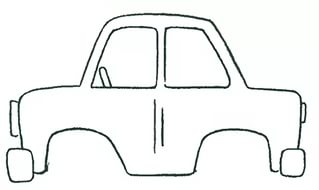 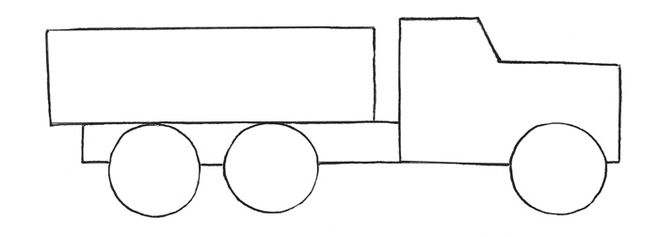 декабрьКак Клепа учил правила дорожного движения (развлечение по ПДД во второй младшей группе)Цели:знакомить детей с элементарными правилами дорожного движения;учить отвечать на вопросы по тексту;довести до сознания детей, к чему может привести нарушение правил дорожного движения;развивать ловкость, внимание, сосредоточенность, смекалку, логическое мышление;воспитывать грамотного пешехода;обогащать словарный запас.Словарь: светофор, зебра, пешеходный переход.Оборудование: разноцветные рули; спортивные стойки, кубики; дорожные знаки, светофор; красные, жёлтые, зелёные круги.Ход мероприятияВедущий: Ребята, сегодня к нам в гости придет Клепа. Он очень хочет с вами поиграть. Давайте громко похлопаем в ладоши, чтобы он скорее к нам пришел.Дети хлопают. Входит Клоун Клепа.Клепа: Здравствуйте, ребята! Вы меня узнали? Я очень весёлый клоун Клепа, люблю играть, играю везде и когда хочу.Ведущий: Клепа, а ты на улице играешь?Клепа: Да, конечно, очень люблю бегать по дорогам с мячом, например.Ведущий: Прямо на проезжей дороге? Ты же нарушаешь правила движения!Клепа: Ни каких правил я не знаю и соблюдать их не хочу. Я просто люблю играть в футбол.Ведущий: Ой, ребята, боюсь я за Клепу, как бы он в беду не попал! Ведь он не знает правила пешехода.Клепа: Ну и что! Не нужны мне никакие правила. Пойдёмте, ребята, поиграем в футбол?Ведущий: Ну, что же, пошли. Только гулять надо по тротуару.Клепа: Ну, и почему я должен гулять только по тротуару?Ведущий: Сейчас узнаешь. Ребята, давайте поиграем в игру «Автомобили».Дети изображают руль и двигаются под музыку, периодически нажимая на воображаемый звуковой сигнал. Клепа испуганно бегает среди детей.Ведущий: Ну, что, заезжаем все в гараж?Клепа: Ух, и испугался же я! Машины как поедут со всех сторон, не до прогулки мне было, как бы самому целым остаться.Ведущий: Вот видишь, чуть-чуть не случилась с тобою беда, под колёса машин ты мог бы попасть.  Надо ходить по тротуару!Клепа: Ну, ладно, я буду гулять по вашему тротуару. А вдруг мне надо перейти на другую сторону улицы, что же мне делать?Ведущий: Тебе надо искать «Зебру».Клепа: Зебру? Она же в жарких странах живет.Ведущий:Зебра в Африке живёт, полосатая очень.
Воду пьет, траву жуёт, порезвиться хочет.
А у нас на улице, здесь у перекрестка,
Точно зебра, в самый раз, переход в полоску.Клепа:  Ну и зачем она мне?Ведущий: Дети, кто знает, что такое дорожная зебра?Ответы детей.Ведущий: А как нужно переходить «Зебру»?Ответы детей.Клепа: Теперь мне понятно, где тут зебра. Нужно переходить дорогу по зебре и обязательно с мамой за руку.Ведущий: Да здесь еще и знаки есть. Ребята, что это за знак?Дети: Пешеходный переход.Воспитатель просит отыскать знаки спрятанные на участке, дети находят и показывают «Пешеходный переход»Клепа: А если я не найду такой знак и эту вашу зебру, что мне тогда улицу не переходить?Ведущий: Дети, подскажите, где ещё можно переходить улицу? Для этого отгадайте загадку.Он высокий и красивый
У него три глаза.
Каждый глаз имеет свет
Ты узнаешь сразу.Дети: Это светофор.Ведущий: Правильно, ребята. Светофор командует переходом. Он все видит. У него три глаза: красный, желтый, зеленый. Светофор поможет перейти дорогу. Он скажет можно переходить или нет.Игра «Светофор и автомобили»Дети едут на машине в соответствии с цветом светофора, который показывает ведущий.Ведущий: Ну что, Клепа, понял как нужно переходить дорогу?Клепа: Что-то я запутался? На желтый ехать или нет?Ведущий:  Давайте закрепим… На какой цвет светофора мы переходим дорогу?Дети: На зеленый.Ведущий: А на какой нельзя переходить дорогу?Дети: На красный.Ведущий: А если горит желтый?Клепа: Надо подумать.Ведущий: Да, надо становиться и подождать когда загорится красный свет.Клепа: Всё-то вы знаете, всё умеете. А вот мои загадки не разгадаете!Загадки
Четыре колеса,
Резиновые шины,
Мотор и тормоза…
И что это? (машина)Вой сирены за окном-
Окружён пожаром дом
Она на помощь первой мчит —
Из беды всех выручит!
Эта машина самая главная!
Эта машина зовётся… (пожарная)
Если ты болеешь, кто к тебе приедет?
Кто в халатах белых на машине едет?
Та машина мчится, во всю прыть несётся
Что же это за машина? Как она зовётся? (скорая помощь)Кто поможет на дороге, если, вдруг, авария?
Кто приедет разобраться с тем, кто нарушил правила?
Кто догонит нарушителя или поймает вора?
Это машина быстрая и известная, это машина… (полицейская)Клепа: Какие вы молодцы! Спасибо, что рассказали мне о светофоре, дорожных знаках, автомобилях, правилах поведения на дороге. Пойду гулять дальше и буду правила соблюдать.Ведущий: Пожалуйста, приходи, к нам еще. Мы тебе еще что-нибудь расскажем интересное. До свидания! А вы, ребята, будете соблюдать правила поведения на проезжей части?Чтобы у всех было хорошее настроение,
соблюдайте все правила дорожного движения.Цель:закрепить представление детей о словах: пассажир, пешеход;ознакомить детей с движением транспорта и пешеходов;дать представление о том, как важно учить правильно ходить и ездить по городу;воспитывать у детей дружеское взаимопонимание.Материал: картины с видами города, открытки, рисунок улицы, где видна  проезжая часть и тротуары с пешеходами, карандаши, альбомные листы бумаги.Ход занятия:1.	Вступительная беседа.Воспитатель:  «Мы живем с вами в большом городе. В нашем городе много улиц».Вопрос: «На какой улице вы живете?» (Ответ детей).Воспитатель: На каждой улице города много домов, магазинов, школ, детских садов. По улицам днем и ночью едут машины. Они подвозят хлеб и другие продукты к  магазинам, моют улицы. Автобусы и троллейбусы перевозят людей на работу и с работы, в кино. Тех, кто едет в автобусе, троллейбусе, трамвае, называют пассажирами, а когда люди идут пешком, их называют пешеходами.2.	Использование иллюстрационного материала.Воспитатель называет составные части улицы- проезжую часть, тротуары, говорит, для чего они предназначены.3.	Вопросы:—«Где должны ходить пешеходы» (Ответы детей). Пешеходы должны ходить по тротуарам и пешеходным тропинкам.—«Почему нельзя ходить по проезжей части?» (Ответы детей). Верно сказал: …,   что по проезжей части ездят машины, которые могут сбить пешехода, потому, что ходить по ней нельзя. А если тротуаров нет, то прохожие должны ходить по краю проезжей части.4.	Песенки на тему «Наш город».Подведение итога.«Ребята, вам понравилось наше занятие? Что вам запомнилось на нем?(Ответы 3-5 детей). Рисунками, нарисованными вами, мы украсим нашу группу.И будем ходить, и любоваться улицами нашего города.Презентация «Для чего нужны машины?»Раскрывает виды легковых и грузовых автомобилей, знакомит с их назначением, помогает детям легко запомнить специальные виды транспорта. В презентации использованы аудио, видео и анимационные эффекты. Сочетает наличие наглядного материала и игровых заданий («Найди отличия», «Что лишнее», «Чей звук», «Собери из геометрических фигур»), направленных на развитие психических процессов: внимания, памяти, мышления.Цель: введение детей в мир социального окружения через формирование представлений о транспорте.Задачи:1.	Закреплять знания о специальных видах транспорта: «Скорая помощь» (едет по вызову к больным людям), пожарная машина (едет тушить по-жар), «Милиция» (едет на помощь людям, попавшим в беду), машина МЧС.2.	Продолжать расширять представления о труде взрослых, о разных профессиях (шофер, строитель, врач).3.	Обогащать сенсорный опыт, знакомя детей с широким кругом пред-метов и объектов, новыми способами их обследования.Заметки к слайдам:1)	Титульный лист2)	Послушайте, пожалуйста, загадку:Не летит, не жужжит,
Жук по улице бежит.
И горят в глазах жука,
Два блестящих огонька.Правильно, конечно машина. Для чего нужны машины? Ребята, как вы думаете?3)	Автомобили – самое популярное средство передвижения. Первыми появились легковые автомобили. Они медленно ездили и были очень дорогими. Потом люди придумали, как сделать машины быстрее, безопаснее и дешевле. Сейчас по дорогам всех стран мира едут машины разных марок. Среди них и быстрые спортивные автомобили, и большие внедорожники, и вместительные машины для всей семьи.4)	Легковые автомобили видели все. На них можно ездить практически везде. Особые машины, внедорожники (или джипы) пройдут там, где нет дороги. На машине удобно ездить по делам и в отпуск. В багажник можно уложить вещи, и даже велосипеды, устроиться на сиденье и отправиться с родителями в интересную поездку.5)	Игра «Найдите 10 отличий». Посмотрите внимательно на картинки, и найдите 10 отличий.6)	Отгадайте загадку: «Силен, вынослив словно бык, по трассе едет …грузовик»7)	Грузовики – это большие автомобили для перевозки тяжестей. У всех грузовиков разная сила, иначе она называется «грузоподъемностью». А еще у каждого есть свой тип кузова, который позволяет перевозить разные грузы. Например, у цементовоза кузов – цистерна, у лесовоза – платформа, у самосвала – прямоугольное днище с бортами. Еще бывают бензовозы, контейнеровозы, фургоны, фуры, рефрижераторы и другие грузовики.8)	А сейчас мы с вами поиграем. Давайте соберем из геометрических фигур грузовик. Посмотрите, у меня есть круги, квадрат и прямоугольники. Как нам собрать из них машину? Правильно. Круги – это колеса, прямоугольники – кабина и кузов, груз, а квадрат – это окно. У вас на столах лежат геометрические фигуры, теперь каждый пусть попробует сам.9)	Гоночные автомобили придумали не для перевозки людей или грузов, а для интересных соревнований на скорость и выносливость – гонок. Бывают гонки по специальным трассам на легких, прочных одноместных и очень быстрых машинах – болидах. Самые известные гонки называются «Формула - 1». Также бывают ралли – гонки по бездорожью – лесам, болотам, пескам. Водителей гоночных автомобилей называют пилотами.10)	Будто вихрь, вздымает пыль гоночный автомобиль.11)	Заставка к физкультминутке.12)	Физминутка:Едем-едем мы домой (движения имитирующие поворот руля)
На машине легковой (руки вверх, хлопок над головой)
Въехали на горку: хлоп, (руки через стороны вниз)
Колесо спустилось: стоп. (присесть)13)	Есть специальные автомобили, которые помогают спасать людей. Это «скорая помощь», машина службы спасения, полицейская и пожарная. «Скорая» отвозит больных людей в больницы, спасатели выезжают на взрывы, ураганы и разные аварии, пожарные мчатся тушить пожары, полицейские следят за порядком и ловят преступников.14)	Когда эти машины спешат на помощь, они включают сирены и мигают маячками. И другие машины должны уступать им дорогу. Как вы думаете, зачем?15)	Игра «Чей это звук?». Послушайте, и угадайте, чей это звук? Правильно, скорой помощи.16)	В древности люди строили дома своими руками из земли, дерева, камня. Сейчас человеку помогает строительная техника. Самосвалы, тягачи, цементовозы привозят с заводов строительные материалы. Из них строят дома – надежные и красивые. Экскаваторы роют ямы и траншеи для труб. Краны и автоподъемники поднимают людей и грузы, бетономешалки смешивают раствор, асфальтоукладчики делают дорожки. Всей техникой управляют люди – строители.17)	Послушайте стихи: Из кузова песку – обвал! То машина – самосвал. Привезли песок рабочим, Чтобы строить дом помочь им. А на стройке утром рано Есть работа и для крана Грузы вверх он подает Никогда не устает.18)	Вокруг нас много машин. Работа шофера – управлять машиной, перевозить на ней людей или грузы. Работа врача – лечить людей, строителя – строить дома.19)	Игра: «Угадай, что лишнее?». А сейчас посмотрите внимательно, и подумайте, какая машина лишняя?20)	Молодцы!Конспект развлечения по ПДД во второй младшей группе«Знакомство Тузика с правилами дорожного движения»Программное содержание:  Дать детям элементарные знания о правилах дорожного движения.Познакомить с простыми знаками.Создать положительный эмоциональный настрой.Обогатить словарный запас.Ключевые слова: Светофор, зебра, пешеходный переход,Материал и оборудование: дорожные знаки, зебра, рули.Ход занятия:Воспитатель: - Ребята, сегодня к нам в гости придет собачка, по имени Тузик. Она очень хочет чтобы мы познакомили ее с улицей и правилами дорожного движения. Давайте громко позовем Тузика. (Дети громко зовут собаку).Собака: - Здравствуйте, дети! Меня зовут Тузик. Я гуляю там где захочу. Воспитатель: - Тузик и ребята я вам предлагаю отгадать загадку:В два ряда дома стоят -Десять, двадцать, сто подряд.Квадратными глазамиДруг на друга глядят. Дети и собака: - Улица!Воспитатель: - А ты Тузик соблюдаешь правила дорожного поведения на дороге?Собака: - Я ни про каких правил ничего не знаю и знать не хочу.Воспитатель: - Дети, давайте познакомим Тузика с правилами пешехода и отправимся вместе с ним погулять.Собака: - Пойдемте погуляем, очень интересно.Воспитатель: - Тузик, а ты знаешь, что когда мы выходим на улицу, то мы становимся пешеходами и гуляем только по тротуару.Собака: -  Почему это я должен гулять только  по тротуару?Воспитатель: - Ребята, а давайте поиграем с Тузиком в подвижную игру «Воробушки и автомобиль», для того чтобы объяснить ему для чего нужен тротуар.(Дети и Тузик становятся воробушками и вылетают из своих гнезд на проезжую часть и начинают прыгать в разных направлениях. Раздается гудок и появляется автомобиль (назначенный ребенок с рулем в руках). Воробушки  и собака пугаются и улетают в гнезда (при этом каждый занимает свое место – гнездо). Автомобиль возвращается в гараж. Собака: - Ох, и испугался же я, чуть не попал под колеса автомобиля, ели целым остался.Воспитатель: - Вот видишь, чуть – чуть не случилась с тобою беда, поэтому надо ходить по тротуару!Собака: - Ну, ладно, теперь я буду гулять только по тротуару. А если я захочу перейти на другую сторону улицы, тогда что мне делать?Воспитатель: - Знак дорожный даст совет.Надо, чуть вперед пройти,Там, где «Зебра» на пути.Собака: - Зебра? Она же в жарких странах живет.Воспитатель:- Зебра в Африке живёт,И на каждой улице,Посмотри на «ПЕРЕХОД»:Полосы красуются.«Зебру» - знает весь народ –Пешеходный переход.Собака: - Ну теперь мне понятно что это за «зебра».Воспитатель: - Ребята, на какой геометрической фигуре нарисован человек, идущий по пешеходному переходу?Дети: -  квадрат.Собака: - А если я не найду такой знак и эту вашу зебру, что мне тогда улицу не переходить?Воспитатель: Чтоб тебе помочьПуть пройти опасный,Горит день и ночь -Зеленый, желтый, красный!В. Кожевников- О чем говорится в стихотворении?Дети: -О светофоре!Собака: - Это еще что за животное?Воспитатель: - Это не животное! Светофор скажет когда можно переходить дорогу.Собака: - А он еще и разговаривает?Воспитатель: - У светофора окошечка три,При переходе на них посмотриСобака: - А что это за окошки?Воспитатель:- Если в окошечке красный горит,«Стой! Не спеши» - он говорит.Если вдруг желтое вспыхнет окошко, Подожди, постой немножко.Если в окошке зеленый горит,Ясно, что путь пешеходу открыт.-А сейчас, ребята, чтобы Тузику было понятней поиграем в игру «Красный, желтый, зеленый». Вы  -  шоферы. Когда я подниму красный кружочек это значит, нельзя идти, вы держите рули в руке внизу. А когда скажу желтый свет – приготовиться,  руль держите двумя руками и готовьтесь двигаться. Когда говорю зеленый свет, то можно ехать, вы двигаетесь под музыку. Воспитатель: - Понравилась тебе, Тузик, наша игра?Собака: - Да. Спасибо, дети! Ну теперь мне стало все понятно, если не соблюдать правил дорожного движения, то может случиться беда. Вы меня многому научили. Я теперь своих друзей научу.Чтобы руки были целы,Чтобы ноги были целы,Знаки эти надо знать,Надо знаки уважать!- Спасибо, что рассказали мне о них. Пойду гулять дальше.Воспитатель: - Еще приходи к нам и своих друзей приводи. Мы вам еще что – нибудь расскажем интересное. До свидания!-  А вы, ребята, будете соблюдать правила поведения на проезжей части?   Дети:- Да!!!Конспект занятия по ПДД во второй младшей группе«Наблюдение за грузовым автомобилем».Цель:- Продолжать знакомить детей с разными видами транспорта.- Закреплять знания об особенностях грузового транспорта его значении                                                                                                                  в  жизни человека.- Уточнять представления о работе водителей, управляющих грузовым автомобилем.- Формировать знания о пешеходной части дороги, правилах дорожного движения.Вынос оборудования:  машинки грузовые и легковые, цветные рули на каждого ребенка, дорожный знак – пешеходный переход, формочки, совочки, лопатки, грабли, ведерки, мелки, другие игрушки.Предварительная работа: беседы, рассматривание иллюстраций, чтение рассказов, разучивание песенок и стихов, отгадывание загадок, наблюдения за легковым и грузовым транспортом.Ход прогулки: наблюдение за грузовым автомобилем, привозящим продукты в детский сад.  Воспитатель загадывает загадки.                Пьет бензин как, молоко,Может бегать далеко,Возит грузы и людей.Ты знаком,  конечно, с ней? (машина)Мощный транспорт – грузовик.Тяжести возить привык.Для чего машине кузов?Чтобы в нем возили грузы!        Вопросы:- Как называется эта машина? (фургон – продукты)-Это легковая  или грузовая машина?- Для чего нужны грузовые автомобили?-Что они перевозят?- Кто управляет грузовой машиной?-Каким автомобилем сложнее управлять  - грузовым или легковым?    - Что делает водитель?  (управляет машиной, разгружает продукты и т.д.)    Трудовая деятельность:  сгребание в кучи и уборка скошенной травы  с детской площадки.                                Цель:-Учить правильно,  пользоваться граблями.- Воспитывать трудолюбие и умение работать коллективно.Воспитатель: скошенная трава мешает бегать и играть.- Что будем делать?- Вы умеете пользоваться граблями?- Куда  ее уберем?-  На каком транспорте удобнее вывезти траву?Подвижные игры:- «Мы шоферы»- «Цветные автомобили»Цель:- Приучать соблюдать правила дорожного движения.- Учить внимательно,  слушать команды воспитателя.-Развивать внимание и мышление.Воспитатель:- Куда ты едешь?- Что везешь?- Для чего это нужно?Впереди на дороге появился дорожный знак – пешеходный переход. (Зебра)- Как называется этот знак?- Что будешь делать?- почему водитель должен пропустить пешехода?Индивидуальная работа: бег со сменой направления, прыжки на двух ногахИгра « с кочки на кочку»Цель:- Упражнять в беге с заданиями на совершенствование умения ориентироваться в пространстве, меняя на бегу направления, в прыжках – подскоках на двух ногах.Самостоятельная деятельность:Цель: развивать воображение, умение применять  в игре полученные знания и умения.-У шофера Вани сломалась машина. Что вы будете делать? (проблемная ситуация)Игры детей  с выносными игрушками под наблюдением воспитателя.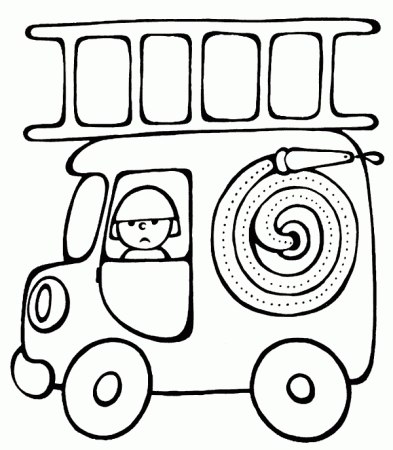 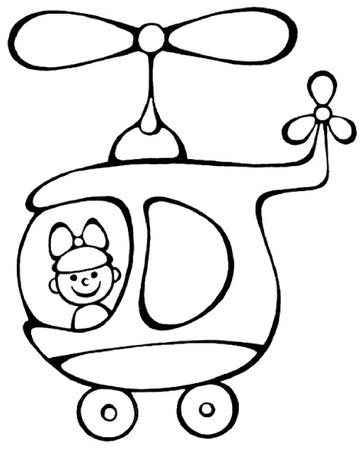 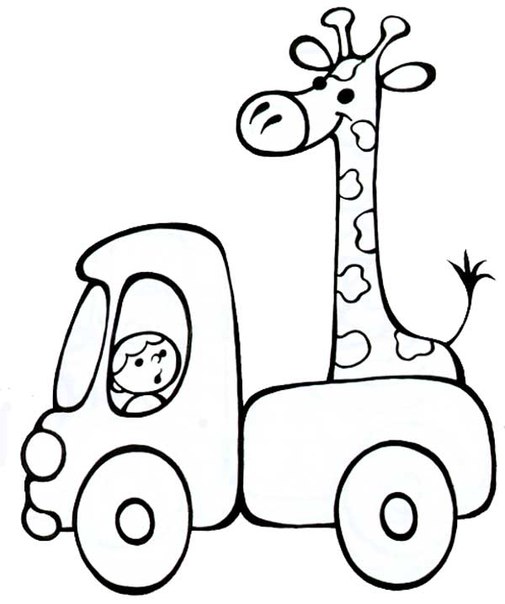 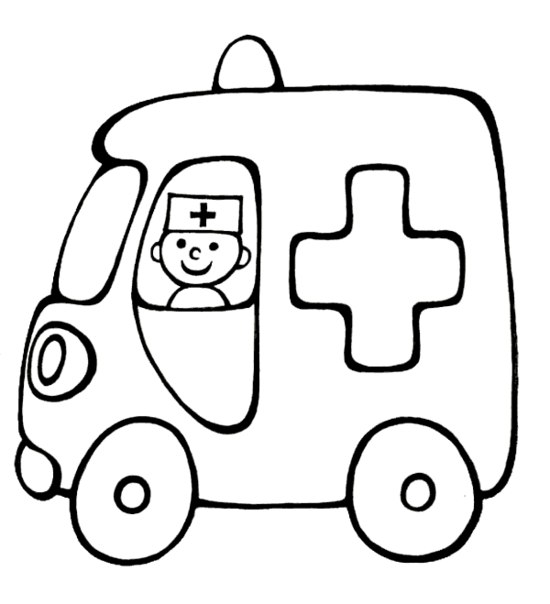 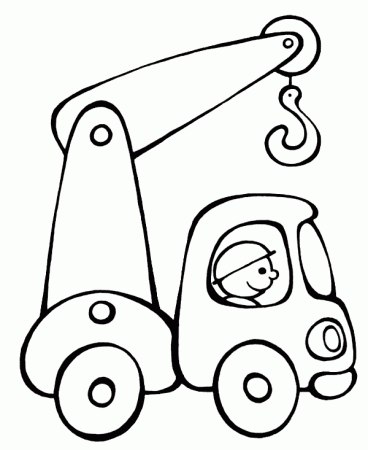 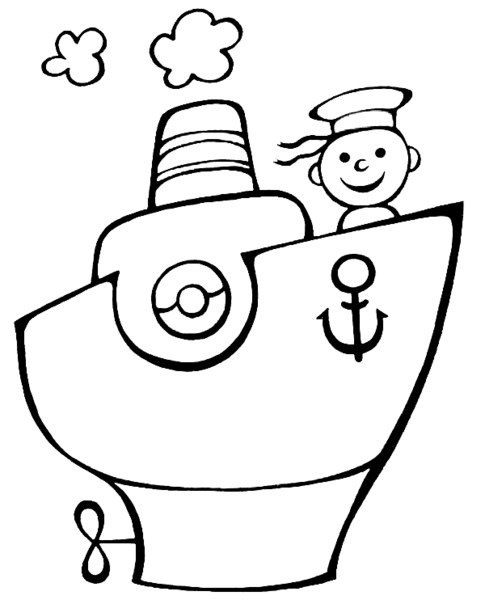 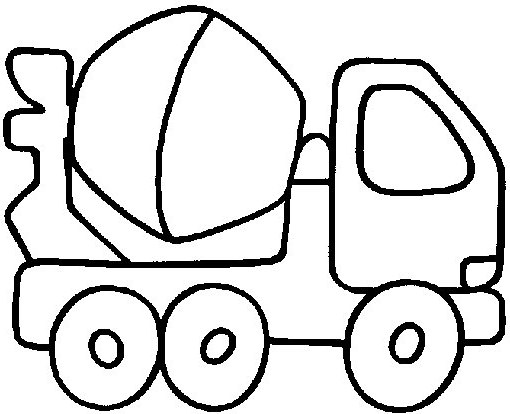 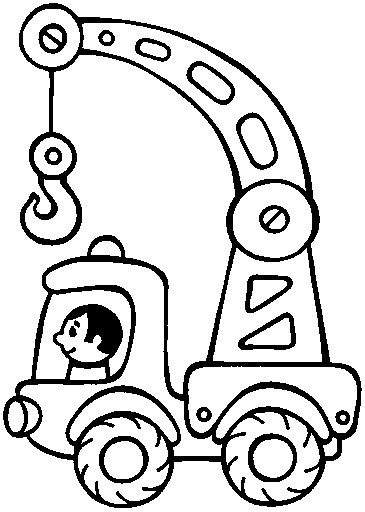 П/и Воробушки и автомобиль.Цель: Приучать детей бегать в разных направлениях, не наталкиваясь друг на друга, начинать движение и менять его по сигналу воспитателя, находить свое место.Описание: Дети садятся на стульчики или скамеечки на одной стороне площадки или коны. Это воробушки в гнездышках. На противоположной стороне становится воспитатель. Он изображает автомобиль. После слов воспитателя «Полетели, воробушки, на дорожку» дети поднимаются со стульев, бегают по площадке, размахивая руками-крылышками.По сигналу воспитателя «Автомобиль едет, летите, воробушки, в свои гнездышки! » автомобиль выезжает из гаража, воробушки улетают в гнезда (садятся на стулья). Автомобиль возвращается в гараж.январьИстория появления правил дорожного движения. История светофора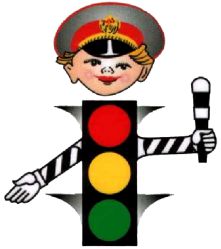 Было время, когда по улицам и дорогам ездили лишь всадники верхом на лошадях, колесницы и конные повозки. Их можно считать первыми транспортными средствами. Ездили они, не соблюдая никаких правил, и поэтому нередко сталкивались друг с другом. Ведь улицы городов в те времена обычно были узкими, а дороги извилистыми и ухабистыми. Стало ясно, что нужно упорядочить движение по улицам и дорогам, то есть изобрести правила, которые сделали бы движение по ним удобным и безопасным.Первые правила дорожного движения появились более 2000 лет назад, ещё при Юлии Цезаре.Они помогали регулировать движение по улицам городов. Некоторые из этих правил дошли до наших дней. Например, уже в те давние времена на многих улицах было разрешено только одностороннее движение.В России дорожное движение регулировалось царскими указами. Так, в указе императрицы Анны Иоанновны от 1730 года говорилось: «Извозчикам и прочим всяких чинов людям ездить, имея лошадей в упряжи, со всяким опасением и осторожностью, смирно. А тех, кто не будет соблюдать сих правил, — бить кнутом и ссылать на каторгу». А в указе императрицы Екатерины II сказано: «На улицах ямщикам ни в коем разе не кричать, не свистеть, не звенеть и не бренчать».В конце XVIII века появились первые «самодвижущиеся повозки» — автомобили. Ездили они очень медленно и вызывали у многих критику и насмешки. Например, в Англии ввели правило, по которому впереди каждого автомобиля должен был идти человек с красным флагом или фонарём и предупреждать встречные кареты и всадников. А скорость движения не должна была превышать 3 километра в час; кроме того, водителям запрещалось подавать предупредительные сигналы. Вот такие были правила: не свисти, не дыши и ползи как черепаха.Но, несмотря ни на что, автомобилей становилось всё больше и больше. И в 1893 году во Франции появились первые правила для автомобилистов. Сначала в разных странах были разные правила. Но это было очень неудобно.Поэтому в 1909 году на Международной конференции в Париже была принята Конвенция по автомобильному движению, которая установила единые правила для всех стран. Эта Конвенция ввела первые дорожные знаки, установила обязанности водителей и пешеходов.Современным правилам дорожного движения почти 100 лет.История светофораА знаешь ли ты, когда появился привычный для нас светофор?Оказывается, регулировать движение с помощью механического прибора начали уже 140 лет назад, в Лондоне. Первый светофор стоял в центре города на столбе высотой 6 метров. Управлял им специально приставленный человек. С помощью системы ремней он поднимал и опускал стрелку прибора. Потом стрелку заменил фонарь, работавший на светильном газе. В фонаре были зелёные и красные стёкла, а жёлтые ещё не придумали.Первый электрический светофор появился в США, в городе Кливленде, в 1914 году. Он тоже имел лишь два сигнала — красный и зелёный — и управлялся вручную. Жёлтый сигнал заменял предупреждающий свисток полицейского. Но уже через 4 года в Нью-Йорке появились трёхцветные электрические светофоры с автоматическим управлением.Интересно, что в первых светофорах зелёный сигнал находился наверху, но потом решили, что лучше поместить сверху красный сигнал. И теперь во всех странах мира сигналы светофора располагаются по единому правилу: вверху—красный, посередине — жёлтый, внизу — зелёный.У нас в стране первый светофор появился в 1929 году в Москве. Он был похож на круглые часы с тремя секторами — красным, жёлтым и зелёным. А регулировщик вручную поворачивал стрелку, устанавливая её на нужный цвет.Потом в Москве и Ленинграде (так тогда назывался Санкт- Петербург) появились электрические светофоры с тремя секциями современного типа. А в 1937 году в Ленинграде на улице Желябова (ныне Большой Конюшенной улице), около универмага ДЛТ, появился первый пешеходный светофор.Стихи про светофор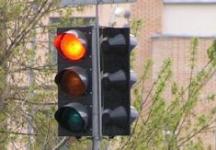 

А. Рахимов

Помогает с давних пор
Детям, друг наш, светофор
Объяснит без напряженья
Детям правила движенья.


Слушай и запоминай
И всегда их соблюдай.
Загорелся КРАСНЫЙ свет,
Стой,малыш,прохода нет.
ЖЕЛТЫЙ свет смотри горит
Приготовься говорит.
А зажегся свет ЗЕЛЕНЫЙ
Проходи мой друг ученый.
Помни правила движенья
Как таблицу умноженья!

И. Даль

«Самый главный на дороге,-
Говорили мне друзья -
Разноглазый, одноногий, 
С ним шутить никак нельзя».
Я немного испугался
Слыша этот разговор,
Но увидев, догадался-
Это ж, просто,- светофор.

М. Новицкая

Разноцветных три кружочка:
КРАСНЫЙ светит – ПОДОЖДИ
И на ЖЁЛТЫЙ – СТОЙ, дружочек,
На ЗЕЛЁНЫЙ свет – ИДИ!
Светофор даёт советы,
Как дорогу перейти.
Пешеходу в деле этом
Лучше друга не найти!

Г. Кодиненко

Цвет зеленый –
Проходи!
Желтый –
Малость погоди.
Ну, а если красный –
Стой, дружок!
Опасно!

Г. Ключникова

Подмигнул мне светофор:
-Проходи, ребёнок!
Ну какой здесь будет спор?
Свет горит – зелёный!
Смело я иду, друзья,
Прямо по полоскам.
А машины все стоят
Здесь, у перекрёстка!
Жёлтым светофор мигнул,
Фыркнули машины!
Я на тротуар шагнул –
Зашуршали шины.
Пешеходам красный цвет,
Значит – остановка,
Не беги, раз хода нет,
Даже, если ловкий.

А. Штро

Три глаза есть у светофора.
А ну, запомни их, дружок,
Ходить по улицам, чтоб скоро
Самостоятельно ты смог.
Вот красный глаз… Его ты бойся!
Когда горит он – нет пути.
Моргает желтый – приготовься!
Зеленый светится – иди!

Д. Пономарева

Светофор нам светит красным —
Стой! Идти нельзя, опасно.
Жёлтый с красным вдруг зажжён —
Мы стоим, зелёный ждём.
По зелёному сигналу 
сразу не переходи.
Головою влево- вправо 
перед этим покрути:
Убедись, что слева- справа 
нету мчащихся машин,
И тогда иди спокойно. 
Все поймут: ты стал большим.Рассказ про светофорСветофорМы остановились, и все другие автомобили остановились и трамвай остановился. Я спросил:—Почему?Мама объяснила: —Вон, видишь, красный фонарик?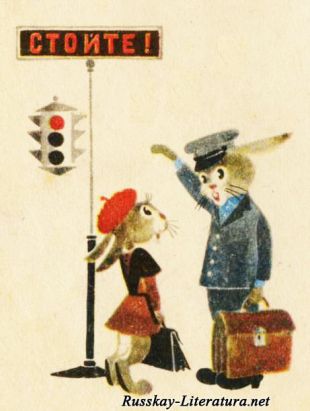 Это  светофор. На проволоке над улицей я увидел фонарик. Он горел красным светом.- И долго мы стоять будем?- Нет. Сейчас вот проедут, кому через улицу надо переезжать, и поедем.И все смотрели на красный фонарик. Вдруг он загорелся жёлтым светом, а потом зелёным. И мы поехали.Потом ещё раз на улице горел красный фонарик. Я уж знал, зачем он горит, и закричал:- Дядя, стойте! Красный огонь!Шофёр остановил машину, оглянулся и говорит:- А ты молодчина!Мы ещё раз остановились, а огонька вовсе никакого не было. Только я увидел высокого милиционера в белой фуражке и в белой курточке. Он поднял руку вверх.Когда он махнул рукой, мы поехали.Б. Житков.Умный зайка встал в сторонке,говорит своей сестрёнке:- Если красный, свет горит,это значит, путь закрыт.Рассказ про светофор  Жил-был светофор. Надоело ему стоять на одном месте и огоньками мигать: «Пойду я  погуляю, все посмотрю, себя покажу».
     И пошел светофор по дороге. Шел-шел и свернул в лес. Увидели его дикие звери, птицы, насекомые и думают каждый про себя: муравей думает «Какой высокий», сорока думает «Какой важный», ящерица думает «Какой красивый», заяц думает «Я его боюсь». А ежик подошел и спросил:
- Ты кто такой? Что-то мы в своем лесу никогда не встречали трехглазого зверя.
-Я не зверь, я – светофор и глаза мои не простые. Они помогают регулировать движение на дорогах. Я гулял по лесу и не увидел ни одного знака, ни светофора. Как же вы обходитесь без них?
- А что такое дорожные знаки и для чего они нужны?- спросили звери, птицы и насекомые у светофора.
      Светофор поморгал своими глазами, удивленно посмотрел на всех – он не понимал, как можно не знать, что такое знаки и для чего они нужны. Но он решил помочь обитателям леса – рассказать обо всем, что знал сам.
- Так вот, слушайте,- начал светофор,- дорожные знаки бывают разные: указательные, запрещающие, предупреждающие и другие. Они рассказывают о том, где можно перейти дорогу, куда повернуть, где можно ходить, а где нельзя, как добраться до больницы и т.д. У меня три глаза: красный, желтый, зеленый. Я ими тоже разговаривать могу.
-Как разговаривать?- удивилась сорока.
-Очень просто (светофор зажег красный глаз). Если красный глаз открыт, пешеходам говорит: «Стойте и ждите!»
-Ой, желтый глаз открылся!- воскликнула белочка,- значит можно идти?
-Нет! Переходить пока нельзя. Желтый глаз говорит пешеходам о том, что надо приготовиться к переходу. А вот когда я открою зеленый глаз –  пора переходить дорогу. Идти нужно спокойно и по сторонам поглядывать. Все поняли?
    Звери, птицы и насекомые дружно закивали, поблагодарили светофор за урок и за свои дела принялись. А светофор вернулся на свое место и снова стал помогать регулировать движение.Сказка о светофоре.Сказка о светофоре.Жил на наших улицах,Светофор весёлый,Провожал он жителей,В детский сад и школу.Слышен смех из всех дворов,Детвора играет.Может милый светофор только всем мишает?Его скука одолела и решил он вдруг,Я немного поиграю и опять приду.Смех, песочнится, играсветофор в веселье,А на улицах беда,Случилось столкновение,Как же так без светофора?Чтоб дорогу перейти надо нам его найти.Мы искали и нашли, во дворе играет,Обращаемся к нему светофору своему:-Ты вернись всвои места,Без тебя там лишь беда, негодится никуда.Воротиська ты опять,нам дорогу охранять-Я же думал, что не нуженскучно стало мне стоятьИ пошел я погулять,но теперь я понимаюЧто я глупо поступаю,Ведь вы правы, мне не скучно,Охранять вас точно нужноЯ зелёный свет включу,Путь в перёд вам разрешу,Все машины дружно ждут,Дети с мамами идут.Если правила ты знаешьИ всегда их соблюдаешь-Светофор тебе поможет у дороги он стоитЗа движением следит!Конспект занятия «Светофор» во второй младшей группеЦель: Формировать основы безопасности собственной жизнедеятельности.Задачи:1.Познакомить детей с понятием светофор, учить понимать значение сигналов светофора: красного, жёлтого и зеленого цвета “глаз” светофора.2.Развивать внимание, память, мышление.4.Воспитывать желание познавать новые правила дорожного движения, запоминать и применять их в игре, жизни.Интеграция образовательных областей:Коммуникация:5.Развивать речь детей, активизировать словарь: существительные: светофор, “глаз”; прилагательные: красный, жёлтый, зелёный; глаголы: светит, едет.Художественное творчество (аппликация):Оборудование:Мультимедийная доска, диск с мультфильмом «Смешарики-Светофор», Презентация с изображением светофора и его сигналами, 3 гелевых шарика.Для каждого ребёнка: руль для игры; кисть; клей, салфетка, подставка под кисти, клеёнка, салфетка, готовые шаблоны светофора, круги 3 цветов (жёлтый, красный, зелёный).Ход :1.	Дети стоят стайкой возле воспитателя.Воспитатель: - Ребята, сегодня к нам пришли много гостей. Давайте поздороваемся с ними. (Дети здороваются).Воспитатель: - Ой, ребята смотрите, а что же это такое? (В группу влетают 3 воздушных шарика: красный, желтый и зеленый, к ним привязан диск с мультфильмом). Правильно это воздушные шарики, а что же они нам принесли? (ответы детей) Диск с мультфильмом. Ребята, а вы любите смотреть мультики? (Да).Очень хорошо, тогда давайте включим диск и посмотрим, что же это за мультфильм? А пока я буду включать диск, вы садитесь поудобнее, поставьте вместе ноги, выровняйте спинки. (дети садятся на стульчики напротив мультимедийного экрана).Просмотр мультфильма.Воспитатель: - Ребята, скажите, вам понравился мультфильм? (ответы детей)Воспитатель: - А кто был в этом мультфильме? (ответы детей) Правильно, молодцы, а что придумали герои мультфильма, для того, что бы можно было спокойно, без опасений перейди дорогу? (ответы детей).Воспитатель: - Совершенно верно смешарики придумали светофор. А вы знаете, зачем нужен светофор? (ответы детей).Воспитатель: - Все сигналы светофора загораются поочерёдно, сначала красный, затем жёлтый и только потом загорается зелёный свет.Воспитатель: - Ребята, скажите, сколько сначала было «глаз» у светофора? (ответы детей). Какие это цвета? (ответы детей). Молодцы вы такие внимательные. А потом они добавили ещё один «глаз», какой этот «глаз» по цвету?(ответы детей). Правильно – жёлтый.Воспитатель: - Ребята, а какие «глаза» у светофора по форме? (ответы детей) Правильно – круглые. А по цвету? Давайте скажем все вместе - красный, жёлтый, зелёный.Воспитатель: - Молодцы ребята, а вы знаете, что означает каждый сигнал светофора? Вот, например, о чём нам говорит красный цвет? (ответы детей) Красный свет прохода нет, молодцы спасибо.Воспитатель: - А, что означает жёлтый свет? (ответы детей) Жёлтый свет - приготовься, внимание. А мы с вами, можем переходить улицу на жёлтый свет? (ответы детей) Правильно нет.Воспитатель: - Но, вот, светофор зажигает зелёный свет - что же он означает? (ответы детей) Правильно зелёный свет означает, препятствий нет, смело иди в путь.Воспитатель: - Молодцы ребята, а вы любите играть? Тогда я приглашаю вас поиграть, а игра называется: «красный, жёлтый, зелёный»Игра: «Красный, Жёлтый, Зелёный»Воспитатель: - Ребята вы будете шофёрами. Когда я подниму красный круг – значит, дороги нет, вы держите рули внизу. А когда я подниму жёлтый - приготовьтесь, вы держите руль 2 руками и готовитесь в путь. Когда покажу зелёный свет – можно ехать, путь открыт, вы двигаетесь под музыку. (Игра повторяется несколько раз)Воспитатель: - Молодцы ребята, весело играли, а главное верно выполняли правила дорожного движения.Воспитатель: - А теперь мои дорогие я предлагаю вам сделать свои собственные светофоры. Проходите за столы, присаживайтесь, ноги поставьте вместе, не забывайте, ваша спина должна касаться спинки стула.Художественное творчество (аппликация).Образец на мольберте или на мультимедийной доске.Воспитатель: - Ребята посмотрите, пожалуйста, на образец и скажите, какого цвета нижний сигнал светофора? (ответы детей) правильно зелёный. А над ним какого цвета? (ответы детей) отлично, молодцы - жёлтый. А верхний круг, какого цвета? (ответы детей). Умнички, все правильно ответили это красный.Воспитатель: - Разложите круги на своём светофоре. У всех получилось? (проверяю).Воспитатель: - Ребята давайте вспомним правила, как мы с вами будем работать. Круги намазываем клеем на клеёнке, кладём круг на светофор и подсушиваем салфеткой. (Пока дети работают, звучит музыка про светофор).Воспитатель: - Молодцы ребята, вы отлично справились. Возьмите свои работы, мы прикрепим их на нашей доске и полюбуемся на наши светофоры, какие замечательные они у нас получились.Заключение:Воспитатель: - Ребята, скажите, о чем мы сегодня с вами говорили? ( ответы детей) Правильно про светофор, а что делает светофор? (ответы детей). Правильно он горит, светит.Воспитатель: - Ребята теперь вы знаете, как безопасно переходить через дорогу, и о чем говорит светофор, эти правила нужно соблюдать и никогда не забывать о них.Делитесь:февральСюжетно-ролевая игра «Когда мы пассажиры»Цель занятия: Добиться, чтобы дети усвоили понятия «пешеход», «пассажир» и получили представление о правильном поведении в общественном транспорте.Ход:«Вспомните, ребята, кого называют пассажирами, - говорит воспитатель. (Ответ детей.) – Это тех, кто едет в автобусе, трамвае, троллейбусе, поезде. »А тех, кто идет по тротуарам? (Ответ детей) Правильно, пешеходами.Сейчас мы с вами и будем играть в пассажиров. Представим себе, что наша комната = салон автобуса, мы сидим на своих местах и ждём отправки. А (имя ребёнка, мы ему поставим стул впереди всех, будет шофёром. Он нас повезёт.На остановке автобуса, назовём её «Детский сад», будут стоять четыре человека. (Называет имена детей) Запомните, что, ожидая автобус, ни в коем случае нельзя выходить на проезжую часть, а то он или другая машина может сбить вас.Итак начнём. Шофёр поехали!Запомните, ребята, во время движения двери трогать руками нельзя, пока их не откроет сам водитель. У него есть специальная кнопочка. Нажмём – и двери откроются. Ну вот мы и приехали. Остановка «Детский сад». Выходите.Шофёр, мы берем новых пассажиров. Садитесь, пожалуйста, на свои места, сейчас мы отправимся. Едем дальше, буду вам задавать вопросы.Ниже проводятся вопросы и примерные ответы._ Можно разговаривать с водителем во время движения?- Нет.- Почему?- Водителю нельзя отвлекаться, он должен смотреть за дорогой, чтобы не столкнуться с другими автомобилями или на кого-нибудь не наехать.- А можно высовываться в окно или выставлять руку?- Нельзя! Это опасно!- Почему нельзя становиться ногами на сиденье?- Потому, что измажешь его. Люди сядут и испачкают себе вещи.-А можно в автобусе громко разговаривать, кричать, петь песни или читать стихи?- Нет. Нужно говорить тихо, чтобы не мешать другим.- Теперь мы с вами хорошие пассажиры и никто нам не сделает замечание.- А сейчас остановка. Выходите из автобуса. Кто они теперь – пешеходы или пассажиры?- Они уже пешеходы.Интегрированное занятие-беседа во второй младшей группе                       «Как вести себя в транспорте»Цели:Расширение у детей представления о правилах поведения в общественном транспорте;Формирование осознанного отношения к правилам поведения в общественном транспорте;Воспитание уважительного отношения к незнакомым взрослым и сверстникам;Побуждение детей к использованию в речи вежливых форм общения;Развитие выразительных движений под музыку.Оборудование:Наклейки автомобилей по количеству детей, аудиозапись песни «Голубой вагон», мяч, ИКТ, медали «Лучший пассажир».ХОД:Дети под музыку входят в группу. Приветствуют гостей.Здравствуй, солнце! Здравствуй, небо! Здравствуй, вся моя Земля! Мы проснулись очень рано и приветствуем тебя!Воспитатель: Ребята, давайте вспомним, кого называют пассажирами? Кто ездит в общественном транспорте? (Ответы детей.)А какой общественный транспорт вы знаете?- воздушный (кто им управляет?);- водный (кто им управляет?);- подземный (кто им управляет?);- наземный (кто им управляет?).Воспитатель: А сейчас я вам загадаю загадки, попробуйте их отгадать.1.Дом по улице идёт, на работу всех везёт. Не на курьих ножках, а в резиновых сапожках. (Автобус.)2.Что это, ответьте сами: как автобус, но с усами? (Троллейбус.)3.Что за транспорт, словно птица, по железным рельсам мчится? (Трамвай.)А какой наземный транспорт вы ещё знаете? (Ответы детей.)Сейчас мы с вами расскажем стихи о поведении в транспорте.На остановке зайчики прыгали как мячики, весело скакали: прыг да скок кругом!И старенького Мишку толкнули в бок локтём.Ждёшь на остановке, стой и не крутись!А задел кого-то, сразу извинись!Правила поведения в транспорте:1. Не балуйся на остановке в ожидании транспорта.Подошёл автобус,зайки гурьбой двери осадили,рвутся, словно в бой у зайчат,уступить дорогу не хотят.Пассажирам выйти зайцы не дают,все гурьбой толпятся и на всех орут.Сначала выходящих надо пропустить,а потом спокойно внутрь заходить.2. Сначала выпусти пассажиров из транспорта, а потом заходи сам!Воспитатель: А кто из вас знает стихи о правилах поведения в общественном транспорте?Вот заходишь ты в салон, люди тут со всех сторон.Даже если друг зовёт, не мешай пройти вперёд!На соседей не ложись, и за поручни держись!О каком правиле поведения, ребята говорится в этом стихотворении? (Ответы детей.)3. Никогда не толкайся в автобусе!Мышка в автобусе в угол забилась,И за спиной у слона притаилась.Едет, волнуется, очень боитсяМожет контроль невзначай появиться.Только у Мышки билетика нет.Жалко ей денег платить за проезд!Вот и сидит за спиной у слона.Дети, послушайте дельный советВ транспорт зашли – покупайте билет!Ехать бесплатно и глупо, и стыдно,Да и другим пассажирам обидно!А о каких правилах говорится в этом стихотворении? (Ответы детей.)4. Без билета ездить нельзя!П/И «Билетики»1 остановка «Игровая».2 остановка «Музыкальная».3 остановка «Спортивная».Назначается «заяц». Он становится в центр. Вокруг него становятся ребята парами лицом друг к другу. Внутренний круг - билетики, внешний – пассажиры. По команде круги начинают двигаться в разные стороны. Ведущий говорит: «Контролёр!». Пассажиры должны схватить любой билетик. Заяц тоже пытается схватить. Тот, кому не досталось билетика, становится «зайцем». Повторяется 3-4 раза.Воспитатель: Продолжим, ребята, говорить о правилах поведения в общественном транспорте.Лев в автобусе сидел,И в окошко всё глядел,Рядом бабушка стояла, сумку полную держалаЛев, и сильный, и большой,Место бабушке больной,Уступить не захотел,Она стояла - он сидел.Это грустно и обидно,И за льва, конечно, стыдно!Старших надо уважатьИ места им уступать!5. Уступай место старшим!Возмущается народ: белка семечки грызёт1 Шелухой усыпан пол. К Белке Заяц подошёл: «Мусор на пол не кидают. А сумела набросать, так сумей его собрать!»6. Не мусори в общественном транспорте!Слон мороженое ел, прямо с ним в автобус сел! Там мороженое тает, на соседей попадает! Вдруг шофёр затормозил, слон стаканчик уронил. Только брызги полетели! Пассажиры обомлели. Я хочу к вам обратиться, чтобы так не осрамиться, ты с мороженым в салон, не входи как этот Слон.Игра малой подвижности «Светофор»Воспитатель показывает кружок, а дети выполняют действия:- красный – делают шаг назад;- жёлтый – приседают;- зелёный – маршируют на месте.7. Сохранять билет до конца поездки.Стихотворение:Раз в трамвае крокодилНа проезд билет купил.Посмотрел он, что за диво!У него билет счастливый!!!И на счастье крокодилТот билетик проглотил!Контролёр к нему подходитНо билета не находитГоворит он : «Выходи!»Или за проезд плати!Вот счастье! КрокодилВновь билет себе купил,Но жевать его не стал –Сохранил и предъявлял!Вот сколько мы знаем с вами правил поведения в общественном транспорте.Давайте мы с вами сейчас подведём итоги и вспомним все правила. (Ответы детей, подведение итогов.)Предъявляйте билет при входе в автобус;Не бросайте мусор в окно;Не толкайте других пассажиров;Не высовывайтесь из окон транспорта;Не наступайте на ноги пассажирам.Физкультминутка «Машины»На улице нашеймашины, машины,Машины малютки,Машины большие,Спешат грузовые,Фырчат легковые,Торопятся, мчатся,Как будто живые!Эй, машины, полный ход!Я примерный пешеход!Торопиться не люблю,Вам дорогу уступлю!В заключительной части детям предлагается просмотреть видеофильм «Правила поведения в общественном транспорте».Рефлексия: дети садятся на пол, образуя круг. Воспитатель бросает мяч и задаёт вопросы: Что нового вы сегодня узнали?Что вызвало у вас затруднения?Что вам понравилось?мартКонспект занятия во второй младшей группе«Если ты потерялся на улице...»Цель и задачи: дать детям представления о правилах поведения на улице; учить детей правильно вести себя в ситуации, когда потерялся; способствовать развитию осторожности, осмотрительности.Оборудование: картинки с изображением, потерявшегося ребенка, цветные карандаши, бумага.Ход занятия.Воспитатель: показываю картинку, на которой изображен плачущий ребенок, вокруг дома, прохожие люди.                        -Как вы думаете, почему плачет ребенок?                         Ответы детей: ( Наверное пропал его любимый друг-собака…Потерял свою игрушку… А, может он, потерялся?)Воспитатель: Как много народу бывает в магазинах, на улицах, на вокзале. Все двигаются в разные стороны, спешат, толкаются. Чуть зазевался – тебя уже отнесло от мамы или папы. Все вокруг такие высокие, за ними ничего не видно. И шумно очень – не перекричишь, не дозовешься родителей. А еще легко потеряться там, где плохо видно друг друга. Например, в большом магазине с высокими стеллажами. Или в парке, лесу с густыми кустами.Страшно? Конечно!Многие ребята делают вот что: от страха бегут, куда глаза глядят в надежде, что сейчас догонят родителей. А куда бежать-то не знают!И, может быть, бегут как раз от мамы. Она начинает искать ребенка. Она слышит, что он плачет, идет за ним – а он от нее.Другие дети, расстроившись, забиваются в уголок и тихонько плачут. Это тоже неправильно, родители будут искать тебя, но из-за шума не заметят. Так можно очень долго не найтись, даже будучи совсем рядом.Что же делать? Не терять головы и просить о помощи!Помни : родители где-то рядом. Они тебя ищут. Помоги им!Если ты потерялся – стой на месте как вкопанный. Первым делом взрослые вернуться искать тебя туда, где тебя видели. Если вокруг сильно толкаются, постарайся выйти на открытое место или залезь на скамейку, чтобы тебя было видно.Не плачь, а громко зови :”Мама я здесь!”. Все дети плачут, похоже, а голоса у всех разные. Родителям легче узнать и найти тебя по голосу.Если тебя не нашли быстро, проси помощи у взрослых. Прежде всего, ищи человека в форме. В магазине это продавец, на улице милиционер. Если не видишь такого, подойди к какой-нибудь женщине, которая покажется тебе подходящей.-Ребята, а что нужно сообщить полицейскому или продавцу, чтобы тебе нашли?*Свою фамилию, имя.*Имя, отчество родителей.*Домашний адрес.*Знать номер телефона.Зная это, взрослые могут помочь тебе. Мама услышит и быстро придет!А еще можно договориться со взрослыми заранее: если потерялся, идем к какому-нибудь издалека видному месту, например к фонтану или большой рекламной надписи. Там вы друг друга сразу найдете.Наверное уже вы знаете свое имя и фамилию и может быть и адрес. Но иметь в потайном кармане записку с этими данными все равно не помешает. Главное чтобы в записке были номера телефонов твоих родителей. Тогда отыскать проще простого.Задание.Нарисовать портрет своей мамы. Рассказать, как она выглядит. Это поможет вам описать маму взрослому, к которому вы обратились за помощью и отыскать ее."БЕЗОПАСНОЕ ПОВЕДЕНИЕ ДЕТЕЙ НА УЛИЦЕ "(для родителей)апрельКонспект занятий во второй младшей группе «Поведение детей на улице»Цель: Закрепить знания правил дорожного движения. Воспитывать у детей желание знать и соблюдать правила дорожного движения.Образовательные области: Познания, музыка, коммуникация, социализация, физическая культура, художественная литература.Задачи:1. Образовательные:1) Продолжать знакомить детей с дорожными знаками: сервиса, запрещающие, указательные; закреплять названия элементов улиц, дорог (тротуар, проезжая часть, островок безопасности, перекресток) .2) Различать и называть виды транспорта и их назначения.3) Формировать у детей умение ориентироваться на листе бумаги и на макете, учить детей работать с алгоритмом.2. Развивающие:1) Развивать у детей творческую активность, художественно-креативные способности, использование в рисовании нетрадиционных материалов и техник (рисования и печать от руки и пальцевая живопись) .2) Развивать речь детей, умение слышать и слушать вопрос воспитателя, отвечать полными предложениями.3) Развивать быстроту реакции на сигнал в процессе игры.3. Воспитательные:1) Воспитывать дружеские отношения в коллективе, умение самостоятельно пользоваться полученными знаниями в повседневной жизни.2) Воспитывать культуру поведения детей на дороге.Формируемые интегративные качества: любознательный, активный, овладевший средствами общения и способами взаимодействия со взрослыми сверстниками.Оборудование: Дорожные знаки: демонстрационные, раздаточные; атрибуты к персонажам, алгоритм путешествия, макет улиц города Валуйки, обручи, краски, кисти, альбомные листы, баночки под воду, влажные салфетки.Техническое сопровождение: Компьютер, минусовки.Ход занятийДети входят под песенку «Мы едем, едем, едем… »Мы едем, едем, едем в далекие краяХорошие соседи, счастливые друзьяНам весело живется, мы песенку поем,А в песенке поется о том, как мы живем.Тра-та-та, тра-та-та, мы приехали не зря,Правила движенья, знать без возраженья.Безопасность и внимание, вот какое нам задание.-Вот мы и приехали. Остановка- детский сад. Посмотрите, сколько у нас гостей, давайте поздороваемся. А теперь прошу занять свои места.-Ребята мы живем с вами в красивом городе с зелеными улицами, переулками. Как называется город, в котором мы живем? (Валуйки). В нашем городе много улиц по ним движется много легковых и грузовых автомобилей. Они мчатся на большой скорости.-Закон улиц и дорог называется «Правила дорожного движения»- он очень строг .Он не прощает, когда пешеход идет по улице, как ему вздумается, не соблюдая правил. Только постоянное соблюдение правил позволяет нам уверенно переходить улицу.Звучит громкая музыка «Бабки-Ежки».Залетает Баба-Яга на метле.-Здравствуйте, дети! Здравствуйте взрослые! Ой, ну и долго же я летела. Когда летела, ну и нападалась! Это все Кощей, противный придумал. Ты говорит, Яга лети как можно быстрее и по сторонам не смотри. А я в результате вон, сколько шишек набила! Торопилась, по сторонам не смотрела, но все-таки заметила: на дорогах какие-то знаки висели, я их сфотографировала. Ну, где она, а-а-а вот моя флешка, на ней все фотографии. Давайте посмотрим.-Проходи, дорогая бабушка, присаживайся за стол, сейчас тебе ребята все расскажут.На экране появляются дорожные знаки: Светофор, пешеходный переход, автобусная остановка, осторожно дети, уступи дорогу, больница, пункт питания. (В конце беседы появляются новые знаки: въезд запрещен, остановка запрещена, стоянка запрещена.)Беседа о дорожных знаках.-Ребята, посмотрите и скажите, что это за знак? (это светофор) .-На какой сигнал светофора, можно переходить дорогу? (на зеленый) .Начинаем разговор про трехглазый светофор.Он не зря горит над нами разноцветными огнями.Вот глазок зажегся красный, путь закрыт, идти опасно!Желтый свет- предупрежденье, наберись дружок терпенья.Увидал зеленый свет- проходи, препятствий нет!Чтоб тебе помочьПуть пройти опасныйГорит и день и ночь-Зеленый, желтый, красный.-А кто из вас знает, что это за дорожный знак? (Пешеходный переход)Где его устанавливают? (В местах пешеходного перехода) .Он показывает, где переходить улицу.По полоскам черно- белым человек шагает смело.Знает: там, где он идет – пешеходный переход.-Ребята, а где устанавливают этот знак? И что он обозначает? (Осторожно, дети.)Устанавливается этот знак вблизи детских садов и школ.)Б-Ребята, этот знак запрещающий. Он обозначает «Въезд запрещен». Кружок красного цвета, а внутри белая полоска. Вы наверно обратили внимание, что дорожные знаки окрашены в красный и синий цвет. В красный цвет окрашены запрещающие знаки, а в синий цвет –указательные.-А сейчас, мы вместе с Бабой – Ягой поиграем в игру «Разложи правильно». У меня два вида дорожных знаков (указательные, запрещающие) по моей команде вы должны разложить указательные знаки в синий обруч, а запрещающие знаки в красный обруч. (повторяется2-3раза) .Баба-Яга.-Молодцы ребята! Справились с заданием и меня научили. Теперь я буду внимательна на дороге и буду обращать внимание на дорожные знаки, а Кощея слушать не стану.(Звонит телефон)Баба-Яга. - Але, а, это ты Кима? (Кима внучка Бабы-Яги). Я заблудилась, сижу в детском кафе «Чародейка». А ты мое письмо получила?-Ой, голова моя дырявая, я совсем про него забыла. (Достает письмо)-Ребята, посмотрите, что это за письмо? Какие-то разноцветные полоски квадратики. Помогите мне прочитать.-Баба-Яга, это алгоритм пути к детскому кафе «Чародейка» (Баба-Яга колдует и на мониторе высвечивается алгоритм пути) .-Баба-Яга.Мне пора в лес, но я надеюсь, что вы найдете мою внученьку и поможете ей. (Рассказ воспитателя по алгоритму. Маршрут к кафе «Чародейка»А сейчас, я приглашаю вас пройти к макету «Улицы города Валуек».- Ребята, перед вами улицы нашего города. Посреди улицы проходит главная дорога, по которой движется транспорт. По обе стороны дороги находятся специальные дорожки для пешеходов. Кто из вас знает, как называются дорожки для пешеходов? (тротуар) .Тротуар – это дорога для пешехода. Как называют людей, которые ходят по тротуару? (пешеходы) .-Вдоль улицы стоят многоэтажные дома магазины. Перед домами растут деревья, кустарники, цветы. А теперь внимательно посмотрите, что мы не назвали? (правильно- это транспорт) Какие виды транспорта вы знаете? (грузовой, легковой, пассажирский, воздушный, подземный, специальный, железнодорожный и др.) (показ моделей машин) Рассказы детей о видах транспорта.-Ребята, мы идем свами по улице, как называется эта улица? (ул. Гагарина) Мы дошли до перекрестка. Что такое перекресток? Перекресток-это место, где пересекаются улицы и дороги. А что это за знак? (пешеходный переход) Мы перешли дорогу по пешеходному переходу (или зебре, повернули на право и попали на улицу 9Января.Прошли два квартала повернули на право и увидели дорожный знак. Что он обозначает? (Пункт питания). А вот и детское кафе «Чародейка».Выходит Кима (внучка Бабы-Яги). и плачет.- Кима, ты чего плачешь? (Мне скучно, я прождала, но друзья так и не пришли)-Ребята, давайте порадуем Киму и нарисуем ей друзей.Показ и объяснение воспитателя.Самостоятельная работа детей (рисунки детей нетрадиционной техникой рисования)Молодцы ребята! Вот сколько вы нарисовали друзей для Кимы. А сейчас мы споем песенку о дружбе.-Ребята, о чем мы сегодня беседовали на занятии? Какие дорожные знаки вы запомнили? Какие правила надо соблюдать на дороге? Молодцы! Дети под музыку уходят с занятия.Занятие по изодеятельности (рисование) «Дорога для машины»Цель. Продолжать учить при закрашивании карандашом накладывать штрихи с одинаковым нажимов в одном направлении.Материал. Листы бумаги с изображением контура дороги, маленькие игрушечные автомобили, карандаши, игрушка-милиционер.Ход занятия. Создание игровой мотивации. Воспитатель показывает детям маленькие автомобили и говорит: «На этих автомобилях должны были отвезти подарки игрушкам. Но не смогли сделать, потому что все дороги замело снегом, и машины не могут проехать».Воспитатель спрашивает, не согласятся ли дети помочь расчистить дорогу от снега и отвезти подарки по назначению. Получив утвердительный ответ, она говорит: «Возьмем лист бумаги, заштрихуем дорогу коричневым и черным цветом. Но автомобили смогут отправиться в путь только после того, как миллионер (игрушка) проверит, насколько хорошо расчищены дороги».Воспитатель на укрупненном образце показывает, как штриховать дорогу: частые полосы в одном направлении, с одинаковой силой нажима на карандаш.Воспитатель с помощью куклы-милиционера рассматривает работы: одним указывает недостатки, других подбадривает, хвалит, побуждает выполнить задание как можно лучше; объясняет, что в тех местах, где сохранился лед (просматривается бумага, машина явно не пройдет.По окончанию штриховки воспитатель выдает каждому машину. Теперь уже можно выполнять задание.Конспект занятия во второй младшей группе «Здравствуй, наш друг светофор.»Программное содержание:                                                                                                                        1. Закрепить знания о работе светофора и правилах перехода улицы.                                              2. Познакомить с разными видами светофоров (светофор для пешеходов, для автомобилей, со звуковым сигналом, с кнопкой для перехода).                                                         3. Поупражнять в отгадывании загадок, почитать стихи о светофоре.                                                4. Поиграть с детьми в подвижную игру «Светофор».                                                                      5. Закрепить умение правильно работать с гуашью, кистью и водой, подбирать цвет, аккуратно закрашивать части светофора, накладывая мазки в одном направлении, не выходя за контур рисунка. Закрепить знание основных цветов.                                                                                                              6. Воспитывать аккуратность, терпение, умение довести дело до конца.Предварительная работа: Беседы с детьми о правилах дорожного движения, знакомство со светофором, дорожными знаками, рассматривание иллюстраций, чтение тематической литературы, стихов, сказок, рассказ случаев из личного опыта детей и педагога. Беседы с родителями о ПДД, размещение наглядного материала (папка, ширма). Подвижные и словесные  игры на закрепление знаний ПДД.Оборудование и материалы: Картинки с изображением разных видов светофоров, самодельная «зебра», флажки по цветам светофора, рули (кольца), гуашь, листы бумаги для рисования А-4 с нарисованными силуэтами светофора, образец выполненной работы.Ход занятия:Угадайте ребятки, что я вам сегодня принесла?                                            Чтобы нам помочь путь пройтиопасный,                                                                                             Горит и день и ночь зелёный, жёлтый, красный. Что это такое?                                                          Правильно-это светофор.                                                                                                        2. Скажите, кто помнит, что означают цвета светофора. Выслушать ответы детей.    Если цвет зажёгся красный-значит двигаться опасно.                                                                Цвет зелёный говорит-пешеходам путь открыт.                                                                           Жёлтый цвет-предупрежденье, жди сигнала для движенья.Красный-стой, жёлтый-жди, а зелёный цвет-иди!3. Вы обращали внимание, что светофоры бывают разные, с разными изображениями, сигналами. Выслушать ответы детей.-Светофоры, бывает, работают только для автомобилей -автомобильные.                                                                                                                            -Есть светофоры, работающие для пешеходов, у них, как правило два цвета: красный и зелёный. И не просто цветные сигналы, но ещё с изображением.                                                                                                                                             -Есть светофоры со стрелками, (как вы думаете, зачем нужны стрелки?) которые указывают, куда можно поворачивать автомобилю.                                                             -Есть светофоры со звуковым сигналом (зачем такие светофоры нужны), чтобы улицу могли перейти люди, которые плохо или совсем не видят (слышали как пикают такие светофоры сначала медленно, а потом быстро).                                                                       -Есть светофоры с кнопкой для перехода. Такие светофоры ставят там, где много машин и мало пешеходов.                                                                                                       Весь рассказ сопровождать показом картинок.                                                                             -Как вы думаете, зачем светофор горит, ведь цвета можно просто нарисовать и будет всё видно, зачем расходовать электроэнергию? Правильно, чтобы цвета светофора были видны в темноте.                                                                                                                          - Но одного светофора недостаточно, чтобы перейти улицу, что ещё должно быть на дороге? «Зебра». Чтобы точно знать где именно переходить улицу.                                                                                                                            4. А теперь поиграем в игру «Светофор (для автомобилей /пешеходов)».                             По городу, по улице не ходят просто так.                                                                                                    Когда не знаешь правила, легко попасть впросак.                                                                                                    Всё время будь внимательным и помни наперёд:                                                                                            Свои имеют правила шофёр и пешеход. Детей делю на команды, автомобили – берут рули, пешеходы подходят к «зебре», флажками показываю сигналы светофора (для автомобилей, соответственно пешеходы переходят дорогу, когда автомобилям горит красный свет). Затем дети меняются ролями.                                                                               5. Вы хорошо запомнили правила перехода улицы, молодцы не было ни одной аварии. А теперь мне хочется, чтобы вы рассказали о нашем занятии дома родителям. Чтобы было интереснее, предлагаю нарисовать раскрасить светофор красками. Посмотрите как я это сделала. Какие цвета я использовала в работе? Дети садятся за стол. Напоминаю, что работать нужно аккуратно, последовательно, не забыть поднять рукава. Держать кисть правильно, набирать краску только на волосистую часть, а металлическая-должна оставаться чистой, набрав краску, остатки отряхивать о край баночки, хорошенько прополаскивать кисть, промакивать её о салфетку. Мазки накладывать в одном направлении, не выходя за контур рисунка. По окончании работы не забыть убрать за собой рабочее место и помыть руки. Далее дети самостоятельно работают. Оказываю индивидуальную помощь.                                                         6. Подвести итог занятия. Молодцы ребятки, вы сегодня славно потрудились: вспомнили о правилах перехода улицы, о назначении зебры и сигналов светофора, сами нарисовали светофор, а когда ваши работы подсохнут, их можно будет вырезать и взять домой играть. Закончить мне хочется стихотворением:                                          Движеньем полон город, бегут машины в ряд,                                                                                Цветные светофоры и день и ночь горят.                                                                                                И там, где днём трамваи спешат со всех сторон  нельзя считать ворон!                          Шагая осторожно, за улицей следи, И только там, где можно её переходи!Конспект занятия по ППД «Работа светофора»Задачи: закрепить знания детей о сигналах светофора; воспитывать наблюдательность и дисциплинированность.Форма проведения: целевая прогулка.Предварительная работа:1. Обыгрывание ситуаций «Идём в детский сад», рассматривание иллюстраций, чтение произведений художественной литературы (стихотворение «светофор») .2. Работа с родителями: беседа на тему «Будь внимательным на дороге».Оборудование: иллюстрации, круги красного, жёлтого, зелёного цветов.Ход занятия – прогулки.Воспитатель: Вы научились играть с большими машинами, управлять ими как настоящие водители. Но на настоящей дороге транспорта очень много.Педагог демонстрирует иллюстрации с изображением различных ситуаций на дороге и в транспорте.Воспитатель: Что необходимо знать, чтобы не было аварии и беды?Дети: Правила дорожного движения.Воспитатель: Правильно, молодцы. А ещё у нас есть хороший помощник – это…. Отгадайте загадку, кто это.Три глаза – три приказа,Красный - самый опасный…Дети: Это светофор.Воспитатель: Вспомним, что обозначает каждый сигнал светофора.Дети под руководством воспитателя поясняют значение каждого сигнала светофора.Воспитатель: Посмотрите, ребята, внимательно: когда для машин горит красный сигнал светофора (воспитатель указывает на светофор для водителей, машины стоят, когда горит жёлтый сигнал – машины готовятся к движению, а когда горит зелёный сигнал светофора – машины трогаются с места. Так же поступают и пешеходы (наблюдают за светофором для пешеходов). Ребята, а что надо знать, чтобы не попасть в беду?Дети: Надо слушаться взрослых, не играть на дороге и около неё, не спешить, быть внимательными, знать сигналы светофора и место где нужно переходить дорогу.Игра «Цветные автомобили»Цель: развивать у детей цветовое восприятие предметов.Описание: Воспитатель раздаёт детям разноцветные предметы, проговаривая название цвета. Дети, у которых в руках соответствующий цвет, начинают движение к воспитателю.Воспитатель: Молодцы, ребята! Хорошо справились с заданиями, интересная получилась игра.Качу,
Лечу
Во весь опор.
Я сам - шофер.
И сам - мотор.Нажимаю
На педаль -
И машина
Мчится вдаль!Занятие по правилам дорожного движения во второй младшей группе «Наш город».Наша взрослая жизнь, особенно в городах, становится все сложнее для ребенка. Плотный поток транспорта на улицах, лихачи, едущие на красный свет, переставшие быть безопасными дворы, детские площадки, подъезды...Короче говоря, навыки безопасного поведения - просто суровая необходимость. И прививать их надо как можно раньше.Прогулка - идеальное время для того, чтобы поговорить с ребенком о его безопасности. Конечно, 5-7-летние дети, как правило, с трудом воспринимают "голые" советы о том, как надо вести себя в опасной ситуации или как избежать ее. А вот если излагать их, так сказать, "с привязкой" к конкретным обстоятельствам...
Вообще полезно гуляя, ненавязчиво показать ребенку все наиболее опасные места, где и как можно угодить под машину. И уж, конечно, следует заранее выбрать маршрут, по которому будет ходить ребенок в школу, объяснив ему и показав "в натуре", как он должен вести себя в пути.Но не только мчащаяся машина представляет угрозу для ребенка. Она может и аккуратно притормозить рядом.- Мальчик, а как мне проехать?.. А не хочешь ли ты прокатиться?..Варианты заманивания могут быть самыми различными. И это тоже должен знать ребенок.Вообще преступников, нападающих на детей и, прежде всего, преследующих сексуальные цели, можно разделить на две основные группы: на тех, кто, прежде чем напасть на ребенка, заманивает его тем или иным способом в места, где можно без свидетелей совершить свое гнусное дело, и тех, кто выслеживает свою жертву, идет за ней по пятам и в удобном месте нападает или, заранее выбрав такое место, терпеливо поджидает там.Обезопасить ребенка от "заманивающих" преступников можно, если он хорошо усвоит правило, которое не раз доказывало свою эффективность: "Не вступай ни в какие разговоры с незнакомцем, немедленно отойди от него туда, где есть люди!"Преступники, "облюбовав" себе жертву, лишь в редких случаях, несмотря ни на что, преследуют ее. Как правило, не сумев "охмурить" одного ребенка, они ищут другого - более доверчивого.Чтобы ваш ребенок не стал объектом нападения, надо убедить его избегать во что бы то ни стало опасных мест. А ими могут быть: безлюдные пустыри, придорожные лесопарки, новостройки, заброшенные дома, чердаки, подвалы. Именно такую обстановку выбирают преступники, охотясь за своими жертвами. Опасным местом, увы, стал и подъезд дома.В наши дни на детей нападают не только сексуальные маньяки. На них посягают и с другими целями. Чтобы получить выкуп, заставить родителей подчиниться воле преступников или даже продать детей в качестве маленьких рабов.Совершается немало имущественных преступлений. У детей отнимают деньги, одежду, шантажируют, заставляя уносить из дома мамины украшения и другие ценные вещи. Обманув ребят, преступники тем или иным способом проникают в дом и совершают кражи.Основные правила:Обучить детей безопасному поведению - это значит приучить их к определенному образу жизни. У ребенка должен выработаться защитный механизм, который автоматически сработает в нужный момент.- Изучайте литературу, посвященную безопасности детей. Хотя большинство правил поведения, способствующих повышению уровня безопасности детей, общеизвестны, тем не менее полезно узнать мнение на сей счет людей, профессионально занимающихся этим делом: психологов, педагогов, сотрудников милиции.
        - Учитывайте возраст ребенка и его особенности. Пока ваш малыш делает свои первые шаги или находится еще в коляске, никаким правилам безопасного поведения его не научишь. Его жизнь - полностью в руках родителей, дедушек и бабушек.
        -Маленькие дети должны находиться не просто под присмотром взрослых, а быть постоянно у них на виду.
Но вот ребенку три-четыре года. Он должен уметь называть части своего тела, в том числе и интимные; понимать разницу между "хорошими" и "плохими" прикосновениями; оценивать незнакомца; просить разрешения у мамы принять от кого-либо конфету. Ребятишки этого возраста (или чуть постарше) должны знать свои имя, фамилию, адрес, телефон.
          - Добивайтесь, чтобы дети полностью доверяли вам. Это доверие крайне важно. Ничто не дает так много для понимания вашего ребенка, как его искренние рассказы, а иногда и крики души - о его бедах, тревогах, сомнениях, затруднениях, по ним нетрудно определить, насколько ребенок умеет ориентироваться в различных ситуациях, может ли постоять за себя. Поэтому как бы вы ни были заняты, не отмахивайтесь от ребенка, если он хочет чем-то с вами поделиться. Даже малыш со своим лепетом имеет право быть выслушанным.
Если ребенок пытается заговорить с мамой или отцом о чем-то, что его волнует, оттолкнуть его своим равнодушием - непростительная ошибка, которая может дорого обойтись и ребенку, и родителям. Наоборот, нужно уметь вызывать детей на разговоры. Во время таких бесед "по душам" уместно вспомнить случаи из своего детства. Дети обычно очень живо откликаются на такие воспоминания: оказывается, моя мама была такой же маленькой, как и я, и с ней тоже случались разные "страшные" истории.
Если вам стало известно, что ребенок поступил правильно в затруднительных обстоятельствах, надо обязательно похвалить его. Это поможет ему быть более уверенным в дальнейшем. Если ребенок поступил неправильно, не нужно кричать, ругать его - спокойно объясните допущенную ошибку и расскажите о возможных последствиях.
Лишь имея постоянный контакт с ребенком, можно судить о том, в какой мере он нуждается в вашей опеке, насколько ему можно доверять, предоставлять "свободу" (оставлять одного дома, просить сходить в магазин, разрешить съездить к товарищу и т. д.)
Здесь нужно учитывать еще одно обстоятельство: если ребенок не имел контакта с родителями, не доверял им, он ищет понимания, душевного участия у других людей и в других местах. Этим очень часто пользуются преступники, играя роль "добрых" дядей.
- Не запугивайте! Любую ли криминальную информацию можно сообщать детям? Разумеется, нет. Специалистами давно подмечено, что попытки родителей обезопасить ребенка от преступных посягательств, рассказывая им страшные истории, иногда приводят к обратному результату - ваш малыш в сложной опасной ситуации становится более уязвимым, поскольку внушенный ему страх настолько парализует его, что он не в состоянии что-либо самостоятельно предпринять.
Страх подавляет интуицию ребенка, "смазывает" инстинктивно правильную реакцию. Поэтому если ребятам и сообщается та или иная криминальная информация, то ее нужно выразить в словах, которые бы не травмировали маленького человека, особенно если он с развитым воображением и ранимой психикой.
Цель "безопасного" воспитания - внушить ребенку уверенность в его возможностях, в том, что если он будет строго соблюдать определенные правила поведения, он не попадет в опасную ситуацию, а если и случится такое, то найдет из нее выход.
- Занимайтесь с детьми систематически. Обучение безопасному поведению - это работа на много лет. Тут одной-двумя беседами ничего не достигнешь, а тем более криком, угрозами или подзатыльниками.
Каждый навык безопасного поведения отрабатывается постепенно. Проверяйте, усвоил ли ребенок сказанное вами. Выясняйте, что оказалось непонятным. Уже подчеркивалось, что соблюдение правил безопасности должно быть доведено до автоматизма. Только тогда гарантируется безопасность ребенка.
- Используйте самые различные формы обучения. Для самых маленьких - это игры с куклами (кукла потерялась, куклу хочет увезти чужой дядя на машине и т.д.). Для детей постарше - разыгрывание соответствующих сценок (и дома, и на улице), рассказы о детях, которые правильно вели себя в опасной ситуации, вопросы: "А как ты поступишь, если...", упомянутые рассказы-воспоминания.
- Будьте примером для своих детей. Все ваши усилия могут быть сведены на нет, если вы сами в повседневной жизни пренебрегаете правилами безопасного поведения. Если вы прежде чем открыть дверь, не заглядываете в глазок, то вряд ли это будет делать и ваш ребенок.
- Проявляйте участие к чужим детям. Если вы стали невольным свидетелем опасной ситуации, в которую попал тот или иной ребенок (он потерялся, его куда-то насильно уводят, усаживают в машину и т. д.), не будьте безучастным. Есть физическая возможность решительно вмешаться - действуйте! Если нет такой возможности - запомните приметы подозрительных лиц, номер автомашины, направление движения и немедленно сообщите в милицию.Сегодня вы помогли чужому ребенку, завтра кто-то другой поступит так же решительно и мужественно и спасет вашего.
ПРАВИЛА ПОВЕДЕНИЯ , которым обязательно следует обучить вашего ребенка:- Не уходи далеко от своего дома, двора.
- Не бери ничего у незнакомых людей на улице. Сразу отходи в сторону.
- Не гуляй до темноты.
- Обходи компании незнакомых подростков.
- Избегай безлюдных мест, оврагов, пустырей, заброшенных домов, сараев, чердаков, подвалов.
- Не отправляйся один в дальние поездки.
- Не входи с незнакомым человеком в подъезд, лифт. Здесь стоит отметить, что иногда преступления совершаются знакомыми людьми (например, какой-нибудь сосед, добрый, улыбчивый и тихий дядя Ваня на деле может оказаться маньяком).
- Не открывай дверь людям, которых не знаешь.
- Договорись заранее с соседями о сигналах опасности.
- Не садись в чужую машину.
- На все предложения незнакомых отвечай: "Нет!" и немедленно уходи от них туда, где есть люди.
- Не стесняйся звать людей на помощь на улице, в транспорте, в подъезде.
- В минуту опасности, когда тебя пытаются схватить, применяют силу, кричи, вырывайся, убегай.